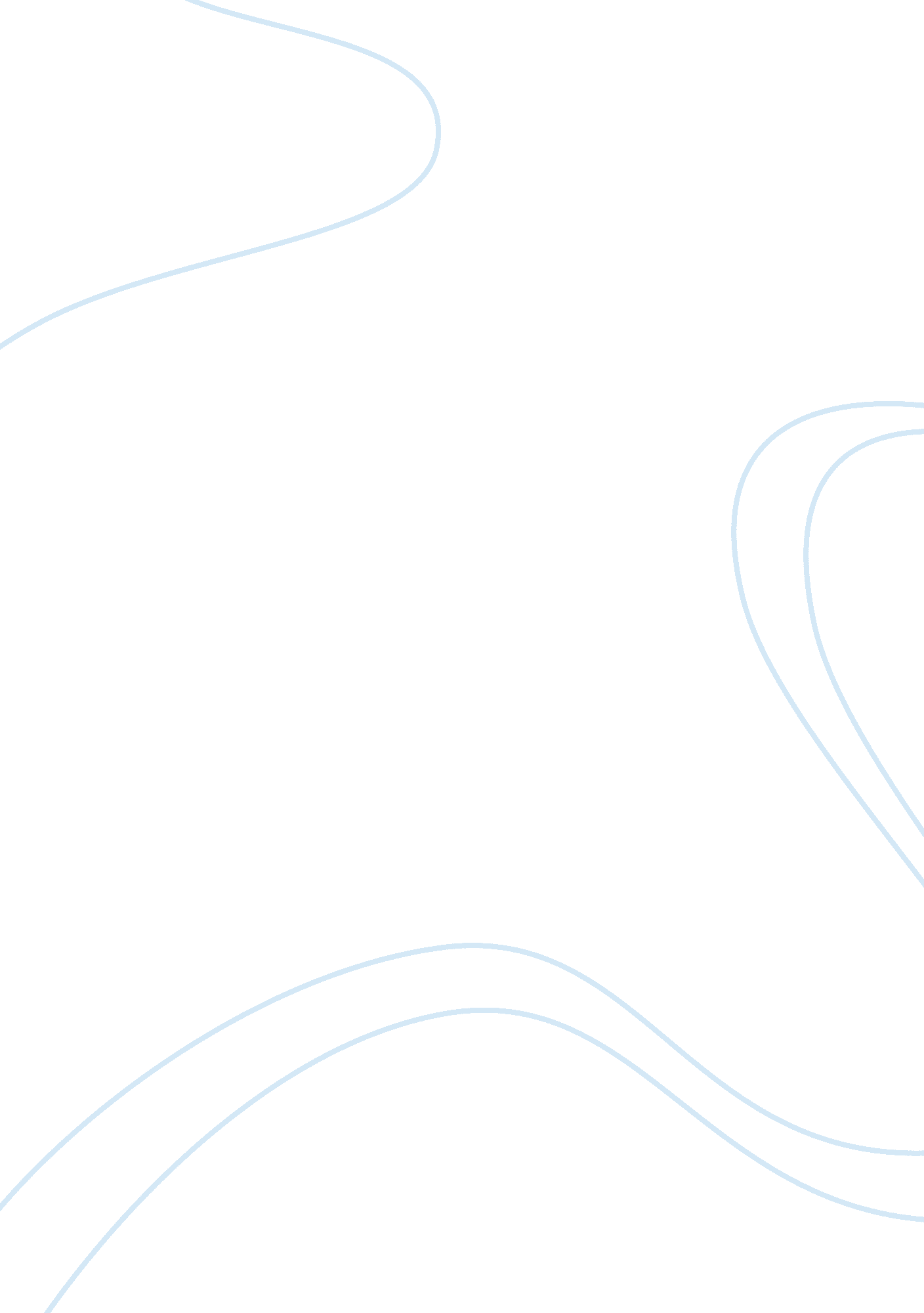 Discussion3 essay sampleBusiness, Marketing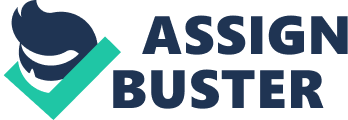 A service product in any market setting refers to anything tangible or intangible that can be offered in order to satisfy customer’s needs or wants. Our agency is committed to delivering to customers the service of fashion and design. We mainly deal with natural beauty, accessories and clothing. Clothing and natural beauty plays a very important role when it comes to the public. People especially the young generation will always mind and take care of their outside appearance. Our service, therefore, is very important because we are the people who define the outside appearance and looks. We therefore, take great care of the kinds of products we obtain for our customers because they must be compatible with their personal interests. This makes us go for a wide range of products suitable for each customer’s interest. 
Fashion and design industry ranks high compared to other service products from different industries. The rate at which products are bought by customers is high especially if the given enterprise has good history of updating its stock to current fashion designs regularly to attract customers in large numbers. Generally the demand of fashion and design products is extremely high making them most desired products in the market. In order to enhance and maintain good business standards in this industry, fashion designers need to keenly study the ongoing trends in fashion and sketch the initial accessory design or clothing. This should be maintained in order to keep the industry on a scale. There is the need for designers to communicate with clients worldwide and travel to different places in order to source a variety of new products and designs. Lastly, all fashion designers should try and earn a bachelors degree or associates in the field of fashion design. This enhances running and management of this industry. 